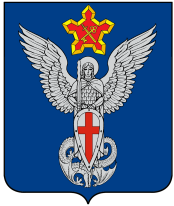                                                  АдминистрацияЕрзовского городского поселенияГородищенского муниципального района Волгоградской области403010, р.п. Ерзовка, ул. Мелиоративная, дом 2,  тел/факс: (84468) 4-79-15Р А С П О Р Я Ж Е Н И Е  от  «17» марта 2015 года             № 12 - од  О внесении изменений в состав координационного советаЕрзовского городского поселенияпо развитию малого и среднего предпринимательства           В соответствии с Федеральным законом от 24 июля 2007 г. № 209-ФЗ                «О развитии малого и среднего предпринимательства в Российской Федерации», Постановлением Главы Администрации Волгоградской области № 277                         от 13.03.2008 г., в связи с изменением штата администрации,Внести изменения в состав координационного совета Ерзовского городского поселения по развитию малого и среднего предпринимательства:Вывести из состава Дарчидзе Юлию Владимировну - специалиста по налогам и сборам, предпринимательству и сельскому хозяйству, секретарь комиссии.Ввести в состав Тарарину Ольгу Павловну- специалиста по налогам и сборам, предпринимательству и сельскому хозяйству, секретарь комиссии  (приложение №1).Контроль за исполнением данного распоряжения оставляю за собой.         Глава Ерзовского городского поселения         		Курнаков А.А.	                     Приложение №1 к Распоряжению                                                                                                                              № 12-од от 17.03.2015 г         Состав координационного советаЕрзовского городского поселенияпо развитию малого и среднего предпринимательстваТимохин Ю.В.- заместитель главы администрации Ерзовского городского поселения, председатель совета;Тарарина О .П.- специалист по налогам и сборам, предпринимательству и сельскому хозяйству, секретарь комиссии;Федоров Г.Н.- индивидуальный предприниматель, депутат Ерзовской городской Думы (по согласованию);Кузнецова Н.В.- индивидуальный предприниматель, депутат Ерзовской; городской Думы (по согласованию);Голдакова Н.М.- индивидуальный предприниматель;Усачева Н.А.- индивидуальный предприниматель;          Лавренко Н.И.- глава крестьянско-фермерского хозяйства.